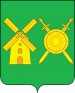 А  Д  М  И  Н  И  С Т Р А Ц И Я    В О Л О Д А Р С К О Г О    М У Н И Ц И П А Л Ь Н О Г О    Р А Й О Н АН И Ж Е Г О Р О Д С К О Й    О Б Л А С Т ИП О С Т А Н О В Л Е Н И ЕОт 13.02.2018 г.                                                                          № 347Об утверждении порядка работы и состава территориальной                                            психолого-медико-педагогической комиссии                                                                   Володарского муниципального района Нижегородской области     В соответствии с частью 5 статьи 42 Федерального Закона от 29 декабря 2012 года № 273-ФЗ «Об образовании в Российской Федерации», приказом Министерства образования и науки Российской Федерации от 20 сентября 2013 года  № 1082 «Об утверждении Положения о психолого-медико-педагогической комиссии», администрация Володарского муниципального района П о с т а н о в л я е т: Создать территориальную психолого-медико-педагогическую комиссию Володарского муниципального района Нижегородской области.Утвердить порядок работы территориальной психолого-медико-педагогической комиссии Володарского муниципального района Нижегородской области (приложение № 1). Утвердить состав территориальной психолого-медико-педагогической комиссии Володарского муниципального района Нижегородской области (приложение №2).Утвердить график работы территориальной психолого-медико-педагогической комиссии Володарского муниципального района Нижегородской области на 2018 год (приложение №3). Рекомендовать образовательным организациям, осуществляющим образовательную деятельность:5.1.  Утвердить состав и порядок деятельности школьных психолого-медико-педагогических консилиумов.5.2.  Обеспечить информирование родителей (законных представителей) детей об основных направлениях деятельности территориальной психолого-медико-педагогической комиссии Володарского муниципального района Нижегородской области, месте нахождения, порядке и графике работы.5.3.  Организовать деятельность школьных психолого-медико-педагогических консилиумов в соответствии с частью 5 статьи 42 Федерального Закона от 29 декабря 2012 года № 273-ФЗ «Об образовании в Российской Федерации», Приказом Министерства образования и науки Российской Федерации от 20 сентября 2013 года № 1082 «Об утверждении Положения о психолого-медико-педагогической комиссии», Методическими рекомендациями Министерства образования и науки Российской Федерации органам исполнительной власти субъектов Российской Федерации, осуществляющим управление в сфере образования по организации деятельности психолого-медико-педагогических комиссий в Российской Федерации.Признать утратившим силу постановление администрации Володарского муниципального района от 15.02.2017 года № 341 «Об утверждении порядка работы и состава территориальной психолого-медико-педагогической комиссии Володарского муниципального района Нижегородской области».Настоящее постановление вступает в силу с момента его подписания и распространяется на правоотношения, возникшие с 01.01.2018 года.8. Контроль за исполнением данного постановления возложить на начальника Отдела образования управления образования, культуры, спорта и молодежной политики администрации Володарского муниципального района (Соловьева Н.Г.).Глава администрацииВолодарского муниципального района                                                Г.М. ЩанниковПриложение №1   к постановлению администрации Володарскогомуниципального района  От 13.02.2018г.    № 347Порядок работыТерриториальной психолого-медико-педагогической комиссииВолодарского муниципального района Нижегородской областиI. ОБЩИЕ ПОЛОЖЕНИЯ 1.1. Настоящий Порядок работы (далее – Порядок) территориальной психолого-медико-педагогической комиссии Володарского муниципального района Нижегородской области (далее – территориальная ПМПК) регламентирует деятельность территориальной ПМПК Володарского муниципального района, включая порядок проведения территориальной ПМПК комплексного психолого-медико-педагогического обследования детей.  1.2. Территориальная ПМПК   создается в целях своевременного выявления детей с особенностями в физическом и (или) психическом развитии и (или) отклонениями в поведении, проведения их комплексного психолого-медико-педагогического обследования (далее - обследование) и подготовки по результатам обследования рекомендаций по оказанию им психолого-медико-педагогической помощи и организации их обучения и воспитания, а также подтверждения, уточнения или изменения ранее данных рекомендаций.1.3. Территориальная ПМПК создаётся администрацией Володарского муниципального района и осуществляет свою деятельность в пределах Володарского муниципального района.1.4.  Территориальную ПМПК   возглавляет председатель – ведущий специалист Отдела образования управления образования, культуры, спорта и молодежной политики администрации Володарского муниципального района (далее- отдел образования).В состав территориальной ПМПК входят: педагог-психолог, педагог-дефектолог, логопед, социальный педагог, педиатр, невролог, психиатр. При необходимости в состав территориальной ПМПК могут быть включены и другие специалисты.Включение врачей в состав территориальной ПМПК Володарского района осуществляется по согласованию с ГБУЗ НО «Володарская центральная больница».1.5. Состав и порядок работы территориальной ПМПК утверждаются администрацией Володарского муниципального района.1.6. Администрация Володарского муниципального района, организации, осуществляющие образовательную деятельность (далее – образовательные организации), территориальная ПМПК   информируют родителей (законных представителей) детей об основных направлениях деятельности, месте нахождения, порядке и графике работы территориальной ПМПК .1.7. Информация о проведении обследования детей в территориальной ПМПК, результаты обследования, а также иная информация, связанная с обследованием детей в территориальной ПМПК, является конфиденциальной. Предоставление указанной информации без письменного согласия родителей (законных представителей) детей третьим лицам не допускается, за исключением случаев, предусмотренных законодательством Российской Федерации.1.8. Отдел образования   обеспечивает территориальную ПМПК Володарского района необходимыми помещениями, оборудованием, компьютерной и оргтехникой, автотранспортом для организации ее деятельности.II. ОСНОВНЫЕ НАПРАВЛЕНИЯ ДЕЯТЕЛЬНОСТИ И ПРАВАТЕРРИТОРИАЛЬНОЙ ПМПК2.1. Основными направлениями деятельности территориальной ПМПК   являются:а).проведение обследования детей в возрасте от 0 до 18 лет в целях своевременного выявления особенностей в физическом и (или) психическом развитии и (или) отклонений в поведении детей;б).подготовка по результатам обследования рекомендаций по оказанию детям психолого-медико-педагогической помощи и организации их обучения и воспитания, подтверждение, уточнение или изменение ранее данных территориальной ПМПК рекомендаций;в). оказание консультативной помощи родителям (законным представителям) детей, работникам образовательных организаций, организаций, осуществляющих социальное обслуживание, медицинских организаций, других организаций по вопросам воспитания, обучения и коррекции нарушений развития детей с ограниченными возможностями здоровья и (или) девиантным (общественно опасным) поведением;г). оказание федеральным учреждениям медико-социальной экспертизы содействия в разработке индивидуальной программы реабилитации ребенка-инвалида;д). осуществление учета данных о детях с ограниченными возможностями здоровья и (или) девиантным (общественно опасным) поведением, проживающих на территории деятельности территориальной ПМПК;е). участие в организации информационно-просветительской работы с населением в области предупреждения и коррекции недостатков в физическом и (или) психическом развитии и (или) отклонений в поведении детей. 2.2. Территориальная ПМПК, кроме установленных пунктом 2.1. настоящего порядка основных направлений деятельности, осуществляет:а). координацию и организационно-методическое обеспечение деятельности психолого-медико-педагогических консилиумов муниципальных образовательных организаций Володарского муниципального района;б). проведение обследования детей по направлениюпсихолого-медико-педагогических консилиумов муниципальных образовательных организаций Володарского муниципального района, а также в случае обжалования родителями (законными представителями) детей заключения психолого-медико-педагогических консилиумов муниципальных образовательных организаций Володарского муниципального района.2.3. Территориальная ПМПК   имеет право:-запрашивать у органов исполнительной власти, правоохранительных органов, организаций и граждан сведения, необходимые для осуществления своей деятельности;-осуществлять мониторинг учета рекомендаций территориальной ПМПК     по созданию необходимых условий для обучения и воспитания детей в образовательных организациях, а также в семье (с согласия родителей (законных представителей) детей);-вносить в органы местного самоуправления, осуществляющие управление в сфере образования, предложения по вопросам совершенствования деятельности территориальной ПМПК.2.4. Территориальная ПМПК имеет печать со своим наименованием.2.5. Обследование детей, в том числе обучающихся с ограниченными возможностями здоровья, детей-инвалидов до окончания ими образовательных организаций, реализующих основные или адаптированные общеобразовательные программы, осуществляется в территориальной ПМПК по письменному заявлению родителей (законных представителей) или по направлению образовательных организаций, организаций, осуществляющих социальное обслуживание, медицинских организаций, других организаций с письменного согласия их родителей (законных представителей).Медицинское обследование детей, достигших возраста 15 лет, проводится с их согласия, если иное не установлено законодательством Российской Федерации.Обследование детей, консультирование детей и их родителей (законных представителей) специалистами территориальной ПМПК  осуществляются бесплатно.2.6. Для проведения обследования ребенка его родители (законные представители) предъявляют в территориальную ПМПК документ, удостоверяющий их личность, документы, подтверждающие полномочия по представлению интересов ребенка, а также представляют следующие документы:а) заявление о проведении (приложение № 1);б) согласие на обработку персональных данных родителя (законного представителя) (приложение № 2);в) согласие на обработку персональных данных ребенка (приложение 3);г) копию паспорта и (или) свидетельства о рождении ребенка (предоставляются с предъявлением оригинала или заверенной в установленном порядке копии), родителем (законным представителем) предоставляется документ, удостоверяющий его личность, а также документы, подтверждающие полномочия по представлению интересов ребенка;д) направление образовательной организации, организации, осуществляющей социальное обслуживание, медицинской организации, другой организации (при наличии) (приложение № 4);е) подробную выписку из истории развития ребенка с заключениями врачей из медицинской организации по месту жительства (регистрации); заключения врачей-специалистов, наблюдающих ребенка (при наличии) (приложение № 5);ж) заключение (заключения) психолого-медико-педагогического консилиума образовательной организации или специалиста (специалистов), осуществляющего психолого-медико-педагогическое сопровождение обучающихся в образовательной организации (для обучающихся образовательных организаций) (при наличии) (приложение № 6);з) заключение (заключения) территориальной ПМПК о результатах ранее проведенного обследования ребенка (при наличии);и) характеристику обучающегося, выданную образовательной организацией (для обучающихся образовательных организаций) (приложение № 9);к) письменные работы учащегося по русскому (родному) языку, математике, результаты самостоятельной продуктивной деятельности ребенка. (Образец списывания с печатного, рукописного текста; образец письма под диктовку; образец решения контрольной работы по математике).При необходимости территориальная ПМПК запрашивает у соответствующих органов и организаций или у родителей (законных представителей) дополнительную информацию о ребенке.Запись на проведение обследования ребенка в территориальной ПМПК осуществляется при подаче документов.2.7. Территориальной ПМПК  ведется следующая документация:а). журнал записи детей на обследование (приложение № 7);б). журнал учета детей, прошедших обследование (приложение № 8);в). карта ребенка, прошедшего обследование;г). протокол обследования ребенка (приложение № 10).2.8. Информирование родителей (законных представителей) ребенка о дате, времени, месте и порядке проведения обследования, а также об их правах и правах ребенка, связанных с проведением обследования, осуществляется территориальной ПМПК и (или) образовательной организацией в 5-дневный срок с момента подачи документов для проведения обследования.2.9. Обследование детей проводится в помещении образовательных учреждений  в соответствии с графиком.  При необходимости и наличии соответствующих условий обследование детей может быть проведено по месту их проживания и (или) обучения.2.10. Обследование детей проводится каждым специалистом территориальной ПМПК   индивидуально или несколькими специалистами одновременно. Состав специалистов территориальной ПМПК, участвующих в проведении обследования, процедура и продолжительность обследования определяются исходя из задач обследования, а также возрастных, психофизических и иных индивидуальных особенностей детей.При решении территориальной ПМПК о дополнительном обследовании оно проводится в другой день.Территориальная ПМПК в случае необходимости направляет ребенка для проведения обследования в центральную комиссию.2.11. В ходе обследования ребенка территориальной ПМПК ведется протокол, в котором указываются сведения о ребенке, специалистах территориальной ПМПК, перечень документов, представленных для проведения обследования, результаты обследования ребенка специалистами, выводы специалистов, особые мнения специалистов (при наличии) и заключение территориальной ПМПК  (приложение № 11).2.12. В заключении территориальной ПМПК, заполненном на бланке, указываются:а). обоснованные выводы о наличии либо отсутствии у ребенка особенностей в физическом и (или) психическом развитии и (или) отклонений в поведении и наличии либо отсутствии необходимости создания условий для получения ребенком образования, коррекции нарушений развития и социальной адаптации на основе специальных педагогических подходов;б). рекомендации по определению формы получения образования, образовательной программы, которую ребенок может освоить, форм и методов психолого-медико-педагогической помощи, созданию специальных условий для получения образования.Обсуждение результатов обследования и вынесение заключения территориальной ПМПК   производятся в отсутствие детей.2.13. Протокол и заключение территориальной ПМПК     оформляются в день проведения обследования, подписываются специалистами территориальной ПМПК, проводившими обследование, и руководителем территориальной ПМПК  (лицом, исполняющим его обязанности) и заверяются печатью территориальной ПМПК  .В случае необходимости срок оформления протокола и заключения территориальной ПМПК   продлевается, но не более чем на 5 рабочих дней со дня проведения обследования.Копия заключения территориальной ПМПК и копии особых мнений специалистов (при их наличии) по согласованию с родителями (законными представителями) детей выдаются им под роспись или направляются по почте с уведомлением о вручении.2.14. Заключение территориальной ПМПК     носит для родителей (законных представителей) детей рекомендательный характер.Представленное родителями (законными представителями) детей заключение территориальной ПМПК   является основанием для создания отделом образования, образовательными организациями, иными органами и организациями в соответствии с их компетенцией рекомендованных в заключении условий для обучения и воспитания детей.Заключение территориальной ПМПК   действительно для представления в указанные органы, организации в течение календарного года с даты его подписания.2.15. Территориальная ПМПК   оказывает детям, самостоятельно обратившимся в территориальную ПМПК, консультативную помощь по вопросам оказания психолого-медико-педагогической помощи детям, в том числе информацию об их правах.2.16. Родители (законные представители) детей имеют право:а). присутствовать при обследовании детей в территориальной ПМПК, обсуждении результатов обследования и вынесении территориальной ПМПК   заключения, высказывать свое мнение относительно рекомендаций по организации обучения и воспитания детей;б). получать консультации специалистов территориальной ПМПК     по вопросам обследования детей в территориальной ПМПК и оказания им психолого-медико-педагогической помощи, в том числе информацию о своих правах и правах детей;в). в случае несогласия с заключением территориальной ПМПК обжаловать его в центральную комиссию.Приложение № 2  к постановлению администрации Володарскогомуниципального района Нижегородской области От 13.02.2018  года    № 347Составтерриториальной психолого-медико-педагогической комиссииПриложение № 3   к постановлению администрации Володарскогомуниципального района  от 13.02.2018г.    № 347Графикработы территориальной психолого-медико-педагогической комиссии Володарского муниципального района Нижегородской областина 2018 годПриложение №1 к Порядку работы территориальнойпсихолого-медико-педагогической комиссииПредседателю территориальнойпсихолого-медико-педагогической комиссииВолодарского муниципального районаот родителя (законного представителя)______________________________________Фамилия, Имя, Отчество родителя ______________________________________(законного представителя) полностьюПаспорт: серия_______№________________выдан_________________________________          зарегистрирован по адресу:____________________________________________________________________________тел.:__________________________________e-mail: ________________________________заявление.Прошу провести комплексное психолого-медико-педагогическое обследование ребенка ________________________________________________________________________________Фамилия, Имя, Отчество ребенка полностью, дата рождения________________________________________________________________________________регистрация по месту жительства (фактического проживания) ребенкапри необходимости включающее предварительное обследование у специалистов соответствующего профиля в Центре психолого-педагогической и медико-социальной помощи или у независимых экспертов, а также запрос сведений из других организаций (медицинских, осуществляющих социальное обслуживание, профилактику общественно опасного поведения и т. п.).Ознакомлен с тем, что при предварительном обследовании и в работе ПМПК применяются методики комплексного психолого-медико-педагогического обследования.Прошу предоставить мне копию заключения ПМПК и особых мнений специалистов (при их наличии).«___» ___________________201__ г.   	дата оформления направления                                                          ________________________/__________________________/    подпись родителя (законного представителя)                                расшифровка подписиПриложение № 2 к Порядку работы территориальнойпсихолого-медико-педагогической комиссииСОГЛАСИЕ НА ОБРАБОТКУ ПЕРСОНАЛЬНЫХ ДАННЫХРОДИТЕЛЯ (ЗАКОННОГО ПРЕДСТАВИТЕЛЯ)Я, _____________________________________________________________________________,Фамилия, Имя, Отчество родителя (законного представителя) полностью в именительном падеже по документу, удостоверяющему личностьПроживающий по адресу: _________________________________________________________________________________________________________________________________________ паспорт серия___________ №_______________, выданный_____________________________,________________________________________________________________________________телефон, e-mailнастоящим даю свое согласие на обработку втерриториальной психолого-медико-педагогической комиссии Володарского муниципального районасвоих персональных данных, к которым относятся:данные, удостоверяющие личность (паспорт); данные о возрасте и поле; данные о гражданстве; адресная и контактная информация; сведения о попечительстве, опеке, усыновлении/удочерении.Обработка персональных данных осуществляется исключительно в целях обеспечения соблюдения законов и иных нормативных правовых актов; содействия в реализации конституционного права на образование своего ребенка.Я даю согласие на использование персональных данных в целях:обеспечение соблюдения законов и иных нормативных правовых актов;использования в уставной деятельности с применением средств автоматизации или без таких средств, включая хранение этих данных в архивах и размещение в информационно-телекоммуникационных сетях с целью предоставления доступа к ним;заполнения базы данных автоматизированной информационной системы управления качеством образования в целях повышения эффективности управления образовательными процессами, проведения мониторинговых исследований в сфере образования, формирования статистических и аналитических отчетов по вопросам качества образования;обеспечения личной безопасности обучающихся.Подтверждаю свое согласие на следующие действия с указанными выше персональными данными.Настоящее согласие предоставляется на осуществление любых действий в отношении персональных данных, которые необходимы или желаемы для достижения указанных выше целей, включая (без ограничений): сбор, систематизацию, накопление, хранение, уточнение (обновление, изменение), использование, распространение (в том числе, передачу третьим лицам – территориальным органам управления образованием, государственным медицинским организациям, военкомату, отделениям полиции), обезличивание, блокирование, трансграничную передачу персональных данных, а также осуществление любых иных действий с моими персональными данными, предусмотренных действующим законодательством РФ.Территориальная психолого-медико-педагогическая комиссия Володарского муниципального района гарантирует, что обработка персональных данных осуществляется в соответствии с действующим законодательством Российской Федерации.Я проинформирован(а), что территориальная психолого-медико-педагогической комиссия Володарского муниципального района будет обрабатывать персональные данные как неавтоматизированным, так и автоматизированным способом обработки. Данное Согласие действует до достижения целей обработки данных ребенка на ПМПК.Согласие на обработку персональных данных может быть отозвано мною путём направления в территориальную психолого-медико-педагогическую комиссию Володарского муниципального района письменного отзыва.Согласен(на) с тем, что территориальная психолого-медико-педагогическая комиссия Володарского муниципального района обязана прекратить обработку персональных данных в течение 10 (десяти) рабочих дней с момента получения указанного отзыва.Я, _________________________________________________________________________,Фамилия, Имя, Отчество родителя (законного представителя) ребенкаподтверждаю, что давая такое Согласие, я действую по собственной воле.Дата: «___» ___________201__г.                 Подпись:_______________/___________________/(расшифровка подписи)Приложение № 3 к Порядку работы территориальнойпсихолого-медико-педагогической комиссииСОГЛАСИЕ  РОДИТЕЛЯ (ЗАКОННОГО ПРЕДСТАВИТЕЛЯ)на обработку персональных данных ребенкаЯ, ____________________________________________________________________,Фамилия, Имя, Отчество родителя (законного представителя) полностью в именительном падеже по документу, удостоверяющему личностьПроживающий по адресу: ________________________________________________________________________________ паспорт серия___________ №_______________, выданный_____________________________,________________________________________________________________________________телефон, e-mailмать (отец) ______________________________________________________________________Фамилия, Имя, отчество ребенка в родительном падежена основании __________________________________________________________свидетельство о рождении (или документ подтверждающий, что субъект является законным представителем подопечного)№ ________________________ от ________________________________________как его (ее) законный представитель настоящим даю свое согласие на обработку втерриториальной психолого-медико-педагогической комиссии Володарского муниципального районаперсональных данных ребенка, к которым относятся:данные, удостоверяющие личность ребенка (свидетельство о рождении или паспорт);данные о возрасте и поле;данные о гражданстве;данные медицинской карты, полиса обязательного/добровольного медицинского страхования;данные о прибытии и выбытии в/из образовательных организаций;Ф.И.О. родителя/законного представителя, кем приходится ребенку, адресная и контактная информация;сведения о попечительстве, опеке, отношении к группе социально незащищенных обучающихся; документы (сведения), подтверждающие право на льготы, дополнительные гарантии и компенсации по определенным основаниям, предусмотренным законодательством (ребенок-инвалид, родители-инвалиды, неполная семья, многодетная семья, патронат, опека, ребенок-сирота);форма получения образования ребенком;изучение русского (родного) и иностранных языков;сведения об успеваемости и внеурочной занятости (посещаемость занятий, оценки по предметам);данные психолого-педагогической характеристики;форма и результаты участия в ГИА;форма обучения, вид обучения, продолжение обучения после получения основного общего образования;отношение к группе риска, поведенческий статус, сведения о правонарушениях;данные о состоянии здоровья (сведения об инвалидности, о наличии хронических заболеваний, медицинское заключение об отсутствии противопоказаний/о рекомендациях к обучению в образовательной организации; данные медицинских обследований, медицинские заключения);сведения, содержащиеся в документах воинского учета.Обработка персональных данных обучающегося осуществляется исключительно в целях обеспечения соблюдения законов и иных нормативных правовых актов; содействия ребенку в реализации его конституционного права на образование, трудоустройство, обеспечение его личной безопасности и безопасности окружающих; контроля качества обучения и обеспечения сохранности имущества.Я даю согласие на использование персональных данных ребенка в целях:обеспечение соблюдения законов и иных нормативных правовых актов;учета детей, подлежащих обязательному обучению в образовательных организациях;соблюдения порядка и правил приема в образовательную организацию;учета реализации права обучающегося на получение образования в соответствии с Федеральными государственными стандартами;учета обучающихся, нуждающихся в социальной поддержке и защите;учета данных о детях с ограниченными возможностями здоровья и (или) девиантным (общественно опасным) поведением, проживающих на территории деятельности комиссии;использования в уставной деятельности с применением средств автоматизации или без таких средств, включая хранение этих данных в архивах и размещение в информационно-телекоммуникационных сетях с целью предоставления доступа к ним;заполнения базы данных автоматизированной информационной системы управления качеством образования в целях повышения эффективности управления образовательными процессами, проведения мониторинговых исследований в сфере образования, формирования статистических и аналитических отчетов по вопросам качества образования;обеспечения личной безопасности обучающихся.Настоящим подтверждаю свое согласие на следующие действия с указанными выше персональными данными.Настоящее согласие предоставляется на осуществление любых действий в отношении персональных данных ребенка, которые необходимы или желаемы для достижения указанных выше целей, включая (без ограничений): сбор, систематизацию, накопление, хранение, уточнение (обновление, изменение), использование, распространение (в том числе, передачу третьим лицам – территориальным органам управления образованием, государственным медицинским организациям, военкомату, отделениям полиции), обезличивание, блокирование, трансграничную передачу персональных данных, а также осуществление любых иных действий с персональными данными ребенка, предусмотренных действующим законодательством Российской Федерации.Территориальная психолого-медико-педагогическая комиссия Володарского муниципального района гарантирует, что обработка персональных данных осуществляется в соответствии с действующим законодательством Российской Федерации.Я проинформирован(а), что территориальная психолого-медико-педагогической комиссия Володарского муниципального района будет обрабатывать персональные данные как неавтоматизированным, так и автоматизированным способом обработки. Данное Согласие действует до достижения целей обработки данных ребенка на ПМПК.Согласие на обработку персональных данных может быть отозвано мною путём направления в территориальную психолого-медико-педагогическую комиссию Володарского муниципального района письменного отзыва.Согласен(на), что территориальная психолого-медико-педагогическая комиссия Володарского муниципального района обязана прекратить обработку персональных данных в течение 10 (десяти) рабочих дней с момента получения указанного отзыва.Я, _________________________________________________________________________,Фамилия, Имя, Отчество родителя (законного представителя) ребенкаподтверждаю, что давая такое Согласие, я действую по собственной воле и в интересах ребенка.Дата: «___» ___________201__г.                 Подпись:_______________/___________________/(расшифровка подписи)Приложение № 4 к Порядку работы территориальнойпсихолого-медико-педагогической комиссииНАПРАВЛЕНИЕ №_____ В ТЕРРИТОРИАЛЬНУЮПСИХОЛОГО-МЕДИКО-ПЕДАГОГИЧЕСКУЮ КОМИССИЮВолодарского муниципального района___________________________________________официальное наименование муниципальной образовательной организации ____________________________________________________________________адрес местонахождения, контактный телефон направляет __________________________________________________________Фамилия, Имя, Отчество ребенка«____» ________________ _________ года рождения, проживающего по адресу: ____________________________________________________________________адрес регистрации по месту жительства (или фактического проживания)на обследование в территориальную ПМПК в связи с:____________________________________________________________________Указываются причины направления ребенка на территориальную ПМПК ____________________________________________________________________Приложение:  ____________________________________________________________________перечень документов, выданных родителю (законному представителю) на руки для предъявления в ТПМПК  ____________________________________________________________________ ____________________________________________________________________  ____________________________________________________________________  ____________________________________________________________________  ____________________________________________________________________ ________________________/__________________________/    подпись родителя (законного представителя)                                расшифровка подписи«____»_______________201__г.        дата оформления направленияДиректор МА(Б)ОУ С(О, Н)Ш № ___       _______________/_________________/						         подпись директора                                расшифровка подписиПриложение № 5к Порядку работы территориальнойштамп медицинской организации	психолого-медико-педагогической комиссииВыписка   № _____ из истории развития ребенкас заключениями врачей из медицинской организации по месту жительстваФамилия, имя, отчество ребенка___________________________________________________Дата рождения ___________Возраст _______ Наименование ОО _______________________где обучается/воспитывается ребенокАдрес регистрации по месту жительства ___________________________________________ФИО родителя (законного представителя) _________________________________________Наследственность (наличие среди родственников наследственных заболеваний и синдромов)____________________________________________________________________туберкулез, гепатиты, венерические заболевания, психические заболевания, умственная отсталость и др.________________________________________________________________________________________________________________________________________________________________Беременность (по счету)_____Течение беременности (патологии)___________________Роды (по счету)____срок____ Особенности протекания родов ______________________затяжные, стремительные, стимуляция и др.________________________________________________________________________________Вес ___________ Длина ____________ Оценка по АПГАР__________________________Развитие ребенка в период новорожденности и раннего возрастаПрибавка в массе тела______ Голову держит_______ Комплекс оживления _______ Сидит _______ Стоит _______ Ходит _______ Перенесенные заболевания (частота и тяжесть) ___________________________Раннее речевое развитие  (сроки появления показателей)Гуление ____________ Лепет ___________ Первые слова__________________________Простая фраза________________________ Развернутая фраза______________________Состоит на учете у специалистов:Невролог (заключение)_______________________________________________________Отоларинголог (заключение)__________________________________________________Офтальмолог (заключение)___________________________________________________Педиатр (заключение)________________________________________________________Хирург, ортопед (заключение)_________________________________________________Психиатр (заключение)_______________________________________________________Группа здоровья: __________Физкультурная группа___________________________Дата заполнения: «__»___________201__ г.  Подпись врача _____________________/______________________/М.П.                                                                                        (расшифровка подписи)Приложение № 6 к Порядку работы территориальнойпсихолого-медико-педагогической комиссииЗаключение (заключения)психолого-медико-педагогического консилиума образовательной организации или специалиста (специалистов), осуществляющего психолого-медико-педагогическое сопровождение обучающихся в образовательной организации (для обучающихся образовательных организаций)№______от «_____»__________________201__ г.ДАНО  Ф.И.О. ребенка ___________________________________________________________ Дата рождения _________________Адрес ___________________________________________   Образовательная организация  ____________________________________________________ Класс/группа ___________________________________________________________________Обоснованные выводы (о наличии либо отсутствии у ребенка особенностей в физическом и (или) психическом развитии и (или) отклонений в поведении и наличии либо отсутствии необходимости создания условий для получения ребенком образования (в том числе и по организации государственной итоговой аттестации), коррекции нарушений развития и социальной адаптации на основе специальных педагогических подходов: ________________________________________________________________________________________________________________________________________________________________________________________________________________________________________________Рекомендации (по определению формы получения образования, образовательной программы, которую ребенок может освоить (в том числе и по организации государственной итоговой аттестации), форм и методов психолого-медико-педагогической помощи, созданию специальных условий для получения образования):____________________________________________________________________________________________________________________________________________________________________________________________________________________________________________________________________________________________________________________Дата заполнения «__»_____________201__ г. Председатель психолого-медико-педагогического консилиума             _______________/__________________/ (расшифровка подписи)Члены ПМПк:_______________/__________________/_______________/__________________/_______________/__________________/Приложение № 7 к Порядку работы территориальнойпсихолого-медико-педагогической комиссииЖУРНАЛ   ЗАПИСИ ДЕТЕЙ НА ОБСЛЕДОВАНИЕПриложение № 8к Порядку работы территориальнойпсихолого-медико-педагогической комиссииЖУРНАЛ УЧЕТА ДЕТЕЙ, ПРОШЕДШИХ ОБСЛЕДОВАНИЕПриложение № 9к Порядку работы территориальнойпсихолого-медико-педагогической комиссииХарактеристика обучающегося, выданная образовательной организацией(для обучающихся образовательных организаций)Общие сведения (ФИО ребенка, дата рождения, адрес регистрации по месту жительства (населенный пункт, улица, дом, квартира, пр.), адрес фактического проживания).Сведения о семье (сведения о родителях (законных представителях), с кем проживает ребенок, контактная информация семьи (телефоны, e-mail)).История обучения ребенка (обучался ли где-либо до поступления в эту образовательную организацию, оставался ли на второй год, в каких классах (для детей школьного возраста), причины перевода из другой образовательной организации (в случаях перевода).Условия и результаты обучения ребенка в образовательной организации (класс/группа, программа обучения (общеобразовательная основная/адаптированная), форма обучения (указывается, если ребенок обучается на дому, дистанционно и др.), возраст поступления в образовательную организацию, степень подготовленности, сколько времени находится в данной образовательной организации, особенности адаптации ребенка к данной образовательной организации, отношение к учебной (в ДОО – к детской продуктивной, игровой, познавательной) деятельности, отношение ребенка к словесной инструкции (реакция на нее), сформированность учебных (для дошкольника – коммуникативных, навыков самообслуживания, игровых и др.) навыков.Общая успеваемость, в чем заключаются особенности или трудности усвоения им программы(для дошкольника – принимает ли участие в организуемых занятиях, в том числе дополнительных, в чем особенности его участия, как ведет себя во время занятий: проявляет заинтересованность, стремление выполнить задания,в игровой деятельности –наличие стремления включиться в игру, использование предметов-заместителей, характер действий с игрушками: стереотипные манипуляции, хаотическая смена игрушек или осмысленные и целенаправленные действия, принятие на себя роли, возможность игры с правилами, предлагает сам игру и стремится быть понятым сверстниками и т.п.).Посещаемость (причина пропусков).Развитие моторики (общая моторная неловкость, двигательная расторможенность, преимущественные недостатки мелкой моторики, какую деятельность затрудняют) и речи (речью не пользуется, речь малопонятна, пользуется речью преимущественно для коммуникации, может отвечать на занятиях, формулировать свои мысли).С какой степенью готовности ребенок пришел в образовательную организацию (для младших школьников – абсолютно не готов, слабо подготовлен, подготовлен удовлетворительно) и какую динамику дал в процессе обучения (почти никакой, очень слабую, достаточную, недостаточную).Соответствие объема школьных знаний, умений и навыков требованиям с оценкой динамики обученности(отдельно по математике, письму, чтению и другим предметам).	а). Математика. Указать, пришел в школу, зная порядковый счет в пределах…, умея пересчитывать предметы в пределах…, зная цифры. Как быстро их усвоил. Мог ли сравнить количества: больше, меньше, столько же. Легко ли научился обозначать количество цифрой, понимать математические знаки (+, -, =, >, <). Понимал ли слова обозначающие пространственные направления и отношения (верх, низ, право, лево, над, под, меньше). Научился ли ориентироваться в пространстве? Понимает ли смысл арифметических действий (сложения, вычитания, умножения, деления). Понимает ли смысл арифметических задач? Может ли записать их решение?	б). Чтение. Указать, пришел в школу, зная буквы, умея сливать их в слоги, умея читать. Чему научился? Какие ошибки в чтении (выбрать нужное): не может запомнить буквы, путает сходные по написанию буквы, не может сливать в слоги, ошибается при прочтении слогов со стечением согласных, не может читать слова (или читает их побуквенно, не понимая смысла). Читает, но допускает пропуски, замены, искажения, дополнения слов или частей слов, медленный темп чтения, попытки начинать чтение заново, длительные запинки, потеря места в тексте, неточное чтение фраз, перестановка слов в предложении или букв в словах. Читает достаточно бегло, но отмечается неспособность пересказать содержание прочитанного, сделать выводы из прочитанного.	в). Письмо. Пишет правой или левой рукой. Указать, пришел в школу, умея писать печатными буквами (только свое имя, отдельные слова с большим количеством ошибок, количество ошибок зависело от сложности слова). При усвоении письма наблюдались трудности (выбрать нужное): в написании элементов букв, в написании букв, при необходимости перевода печатной буквы в письменную, смешение букв, сходных по начертанию. Нарушено списывание. Нарушено преимущественно самостоятельное письмо.Владение письменной речью (скорость письма - соответствие норме; необходимость в дополнительных повторах предложений, слов при письме под диктовку; характер ошибок на письме - орфографические (не знает или не применяет правила), дисграфические).	г). Другие предметы (обязательно указать, справляется ли ребенок с заданиями на уроках рисования, труда, охарактеризовать уровень моторного развития на уроках физкультуры).Вероятная причина недостатков в обучении:- нет понимания материала;- понимание есть, но резко нарушено внимание;- понимание есть только при индивидуальной работе, в классе самостоятельно работать не может;- понимание есть, но мотивация к обучению отсутствует.Характеристика обучаемости: должно быть указание на то, какие виды помощи использует учитель (объяснение после уроков, подсказку на уроках, прямой показ того, как надо делать).Эффективность помощи: недостаточная (эффективность помощи неравномерна, в некоторых видах деятельности или заданиях помощь не дает результата), низкая (помощь малоэффективна, ребенок быстро все забывает).Работоспособность: трудности включения в задание, замедленный темп его выполнения в сравнении с другими детьми, неравномерная или снижающаяся продуктивность деятельности, высокий темп деятельности с недостаточным вниманием к качеству и т.п.; особые трудности (дисфункции), наблюдаемые в учебном процессе (отвлекаемость, утомляемость, невозможность сосредоточиться, недостаток ориентировки на листе бумаги, неразличение левой и правой сторон и т.п.)Соблюдение учебной дисциплины(выбрать нужное): нарушений учебной дисциплины практически нет; нарушений учебной дисциплины нет, но ребенок не включается в учебное взаимодействие; нарушает учебную дисциплину преимущественно из-за непонимания учебных норм (может встать и ходить по классу и т.п.); не может правильно вести себя весь урок, мешает другим детям ненамеренно, поскольку очень активен; специально мешает другим детям.Для учеников подросткового возраста указать, с какого года обучения (класса) проблемы стали очевидными, в чем они заключались (недостаточное понимание материала по большинству (всем) предметам, по отдельным предметам – указать, каким, недостатки усвоения учебного материала предположительно связывались с плохим посещением занятий); привести сведения о формальной успеваемости по основным предметам; обратить особое внимание на описание частоты и характера конфликтов с соучениками, педагогами, поведением в конфликте, проявлением переживаний по поводу конфликтов; перечислить основные проступки, вызывавшие тревогу у педагогов; указать с обучающимися какого возраста предпочитает общаться (младшими, старшими, своего возраста); охарактеризовать увлечения, интересы.Оценка уровня общего развития (степень отставания от большинства детей в классе/группе).Общая осведомленность ребенка о себе (оценивается в соотнесении с календарным возрастом).Взаимоотношение обучающегося с коллективом сверстников, особенно в тех случаях, когда ребенок драчлив, агрессивен или, наоборот, чрезмерно пассивен; отметить, как к нему относятся другие дети.Какие меры коррекции применялись, описать их эффективность (дополнительные занятия, щадящий режим и пр.).Особенности семейного воспитания (строгое, попустительское, непоследовательное, ребенку уделяется недостаточно внимания).Отношение самого ребенка и его семьи к имеющимся проблемам и трудностям (признание своих неудач, отставания, равнодушное или неадекватное отношение, пр.)Отразить возможности ребенка, на которые можно опереться в педагогической работе, а также обобщенные выводы педагога и его пожелания по организации дальнейшего обучения ребенка.Цель составления характеристики.Дата заполнения «__»__________201__г. _______________ /____________________/                                                                                                                       (расшифровка подписи)Подпись директора  _______________/____________________/	                                    М.П.                                                                       (расшифровка подписи)Представление учителя-логопеда на ребенкамладшего школьного возрастаФИО ребенка __________________________________________________________________Дата рождения__________________________________________________________________Адрес регистрации______________________________________________________________МБОУ_________________________________________________________Класс_______Родной язык____________________Речевое окружение (недостатки речи у взрослых членов семьи, двуязычие)_________________________________________________________________Оказывалась ли логопедическая помощь ребенку (где, когда)__________________________________________________________________________
Особенности строения и подвижности артикуляционного аппарата________________________________________________________________________________________________________________________________________________________Устная речь:Звукопроизношение (изолированное произнесение, в словах, фразах; замены, смешение, пропуски, искажения звуков - примеры речи)________________________________________________________________________________________________________________________________________________________________Фонематическое восприятие (какие звуки не дифференцирует по акустическим признакам на уровне слога, слова; состояние фонематического анализа и синтеза)________________________________________________________________________________________________________________________________________________________Состояние словаря (понимание обращенной речи, соответствует ли возрасту пассивный и активный словарный запас, нет точного значения слов, мало употребляются прилагательные, местоимения и т.д.)________________________________________________________________________________________________________________________________________________________________________________________________________________________________________________Грамматический строй речи (владение функцией словоизменения, словообразования, наличие аграмматизмов) _______________________________________________________________________________________________________________________________________________________________________________________________________________________________________________________________________Связная речь (какие фразы использует, характер рассказа, наличие языковых и выразительных средств)__________________________________________________________________________________________________________________________________________________________________________________________________________________________________________________________________________________________________________Симптоматика заикания___________________________________________________________Письменная речь:Чтение (способ чтения, скорость чтения, понимание прочитанного, характеристика ошибок_________________________________________________________________________________________________________________________________________________________________________________________________________________________________________Письмо (особенности графики, наличие специфических ошибок)_________________________________________________________________________________________________________________________________________________________________________________________________________________________________________________________________________Заключение:_____________________________________________________________________________________________________________________________________________________________________________________________________________________________________Дата заполнения «__»_____________201__ г. Подпись специалиста_______________ /____________________/(расшифровка подписи)Подпись директора учреждения ________________/____________________/(расшифровка подписи)М.П.Представление педагога-психолога на учащегосяФ.И.О. ученика _____________________________________________________________Образовательная организация _________________________________________________возраст ________класс __________ дата и время обследования _____________________Присутствовал(а) при обследовании ____________________________________________Перечень использованных методик (с указанием их общепринятых названий и авторов)__________________________________________________________________________________________________________________________________________________________________________________________________________________1. Особенности поведения ребенка в момент обследования:___________________________________________________________________________________________________2. Характер деятельности в момент обследования_________________________________3. Изменение характера деятельности и эмоционального фона в момент утомления: ________________________________________________________________________________________________________________________________________________________________4. Работоспособность_____________________________________________________________5.Темп деятельности______________________________________________________________6. Понимание инструкций_________________________________________________________7. Критичность___________________________________________________________________8.Особенности восприятия: (восприятие формы, величины, цвета; пространственного расположения (узнавание частей тела; ориентировка в сторонах собственного тела; способность к выполнению заданий, требующих осознанного понимания пространственных понятий: слева, справа, сверху, внизу, между, на, под и т.д.; ориентировка на плоскости листа); сформированность представлений о временных отношениях (времена года, части суток, дни недели)________________________________________________________________________________________________________________________________________________________________________________________________________________________________________________- точность и осмысленность восприятия__________________________________;- понимание главного воспринимаемого__________________________________;- понимание содержание картин, текстов________________________________________.9. Особенности внимания (устойчивость; концентрация, переключение; объем; степень развития произвольного внимания) ________________________________________________________________________________________________________________________________________________________________________________________________________________________________________________10.Особенности мнестической деятельности(преобладающий тип памяти (зрительная, слуховая, моторная, смешанная), что лучше запоминает (цифры, стихи, факты, описания); быстрота и точность запоминания; индивидуальные особенности памяти)________________________________________________________________________________________________________________________________________________________________________________________________________________________________________________________________________________________________________________________________________________________________________________________________________11. Особенности интеллектуального развития (развитие наглядно-образной; словесно-логической формы мышления)___________________________________________________________________________________________________________________________________________________________________________________________________________________Сформированность мыслительных операций: анализ и синтез:___ __________________________________________________________________________________________________уровень овладения операциями обобщения:__________________________________________________________________________________________________________________________сравнения:______________________________________________________________________________________________________________________________________________________классфиикации:__________________________________________________________________________________________________________________________________________________способность устанавливать причинно-следственные связи:_____________ _______________________________________________________________________________________________12. Уровень обучаемости: скорость обучения__________________________________, необходимый объем помощи_______________________________________________________перенос сформированного навыка на аналогичный материал____________________________________________________________________________________________________________13. Особенности эмоционально-волевой сферы:мотивация______________________________________________________________________эмоциональная___________________________________________________________________уравновешенность________________________________________________________________гиперактивность_________________________________________________________________двигательная расторможенность _______________________________________; соответствие уровня притязания возможностям _________________________; адекватность самооценки ____________________________________________________; уровень тревожности ___________________________________________________________; упрямство______________________________________________________________________;устойчивость собственного мнения________________________________________________;самоконтроль___________________________________________________________________; адаптивные способности _________________________________________________________;коммуникативность/излишняя погруженность в себя__________________________________________________________________________________________________________________14. Особенности поведения:в коллективе сверстников ________________________________________________________с педагогами ___________________________________________________________________особенности детско-родительских отношений _____________________________________соблюдение и принятие правил поведения в школе __________________________________________________________________________________________________________________Заключение: ___________________________________________________________________________________________________________________________________________________________________________________________________________________________________Дата заполнения «__»__________201___г. Подпись педагога-психолога_______________ /____________________/(расшифровка подписи)Подпись директора  _______________/____________________/(расшифровка подписи)М.П.Представление учителя-логопеда на ребенка дошкольного возрастаФИО ребенка ________________________________________________________Дата рождения ___________Адрес регистрации____________________________________________________________________________________________МБОУ___________________________________________________Класс_______Родной язык____________________ Речевое окружение (недостатки речи у взрослых членов семьи, двуязычие)______________________________________________________Оказывалась ли логопедическая помощь ребенку (где, когда)_____________________________________________________________________________________
Особенности строения и подвижности артикуляционного аппарата ____________________________________________________________________________________________________________________________________________Раннее речевое развитие (гуление, лепет, первые слова, фразы, ЗРР, прерывалось ли речевое развитие)______________________________________________________________________________________________________________________________________________________________________________________________________Оказывалась ли логопедическая помощь ребенку (где, когда)___________________________________________________________________________________________________________________________________________________________________________________________________________________________________Особенности строения и подвижности артикуляционного аппарата ___________________________________________________________________________________________________________________________________________Состояние дыхательной и голосовой функции____________________________________________________________________________________________________Звукопроизношение (изолированное произнесение, в словах, фразах; замены, смешение, пропуски, искажения звуков; примеры речи)__________________________________________________________________________________________________________________________________________________________________________________________________________________Фонематическое восприятие (какие звуки не дифференцирует по акустическим признакам, на уровне слога, слова; состояние фонематического анализа синтеза_____________________________________________________________________________________________________________________________________Состояние словаря (понимание обращенной речи, соответствует ли возрасту пассивный и активный словарный запас, нет точного значения слов, мало употребляются прилагательные, местоимения ит.д.) ________________________________________________________________________________________________________________________________________________________________________________________________________________________________________________________________________________________Грамматический строй речи (как владеет функцией словоизменения, словообразования; примеры речевыхнарушений)________________________________________________________________________________________________________________________Связная речь (какие фразы использует, характер рассказа, наличие языковых и выразительных средств)_______________________________________________________________________________________________________________________________________________________________________________________________________________________________________________________________________Симптоматика заикания______________________________________________________  ____________________________________________________________________________________________________________________________________________ Логопедическое заключение:__________________________________________________________________________________________________________________________________________________________________________________________________________________________________________________________________________________________________________________________________________Дата заполнения «__»__________201__г.Подпись учителя-логопеда_______________ /____________________/          (расшифровка подписи)Подпись заведующего  _______________/____________________/   (расшифровка подписи)М.П.Представление воспитателя на ребенка дошкольного возрастаФ.И.О. ребенка______________________________________________________________Дата рождения _____________Адрес ____________________________________Наименование образовательной организации____________________________________Группа _______________________________________________________________С какого возраста посещает данную группу______________________________________Сведения о семье_________________________________________________________________________________________________________________________________Физическое развитие (группа здоровья, как часто болеет, аппетит, сон и т.д.)________________________________________________________________________________________________________________________________________Поведение в группе и общение с взрослыми (понимание требований воспитателя, поведение на занятиях и в играх с детьми)_____________________________________________________________________________________________________________________________________Сформированностьигровой  деятельности(сюжет, роли, содержание, длительность, предпочтения, играет один, в паре, коллективно)________________________________________________________________________________Состояние знаний ребенка по разделам программы (знания об окружающем мире, математические навыки, рисование, трудовое обучение, какие затруднения испытывает в обучении)____________________________________________________________________________________________________________________________________________Отношение к занятиям (какие занятия предпочитает, устойчивость внимания, нуждается ли в помощи, заинтересованность в выполнении заданий, понимание сложных многоступенчатых инструкций, отношение к неудачам)________________________________________________________________________________________________________________________________________________________________________________________________________________________________________________________________________________________Работоспособность (как включается в работу, переключаемость с одного вида деятельности на другой, темп работы, когда наблюдается спад работоспособности)______________________________________________________________________________________________________________________________________________________________________________________________________________________________________________________________________Социально-бытовые навыки (самообслуживание, помощь воспитателю и детям, опрятность)_______________________________________________________________________________________________________________________________________________________________________________________________________Состояние общей и мелкой моторики (координация движений, ведущая рука, владение ножницами, карандашом, кисточкой)______________________________________________________________________________________________________________________________________________________________________________________Эмоциональное состояние в различных ситуациях (раздражение, агрессия, испуг, истерики, заторможенность)______________________________________________________________________________________________________________________Индивидуальные особенности ребенка_______________________________________________________________________________________________________________Дата заполнения «__»__________201__г.Подпись воспитателя  _______________ /____________________/     (расшифровка подписи)Подпись заведующего  _______________/____________________/  (расшифровка подписи)М.П.Психологическое представление на ребенка дошкольного возраста(3-7лет, составляет педагог-психолог дошкольной образовательной организации)ФИО ребенка, возраст, ОО, возрастная группа_____________________________________________________________________________________________________________________________________________________________________1. Эмоционально-волевая сфера. Особенности вступления в контакт, в совместную деятельность со взрослым, преобладающее настроение, адекватность поведения, произвольность поведения, поведение при возникновении трудностей, реакция на успех и неуспех, формирование правильного поведения в коллективе, расторможенность, импульсивность, проявления агрессии (вербальной, невербальной), познавательная активность, самоконтроль, умение планировать свою деятельность, умение работать длительно и целенаправленно, доведение дела до конца, формирование мотивации деятельности, особенности общения (использование речи, жестов, мимики для общения). Особенности развития личности - усвоение моральных норм, подчинение своих поступков моральным и этическим нормам, появление самосознания, появление привычек, особенности характера.2. Развитие познавательной сферы (чувственное познание).Обучаемость: использует помощь взрослого, осуществляет перенос показанного способа действия на аналогичные задания, переходит от более низкого способа выполнения заданий к более высокому.Способы выполнения, действие силой (допустимо до 3,5 лет), перебор вариантов, целенаправленные пробы (допустимы до 5 лет), зрительное соотнесение (с 6 лет обязательно).Отношение к неудаче: неудачу оценивает (замечает неправильность своих действий, исправляет ошибки).Характер деятельности - наличие мотивации к деятельности.Восприятие (перцептивные действия). Сравнение с эталоном при исследовании (ощупывание, обведение взглядом, выслушивание) — работает по образцу, выделяет цвет, форму, величину, материал, устанавливает пространственные отношения, на мыслительном плане (зрительно); пятый год жизни – усвоение многих сенсорных эталонов - бессистемно; шестой и седьмой годы жизни — усвоение системы эталонов, способность к обобщению, овладение словом-названием; целостное восприятие предмета и деление его на части (узнавание по отдельной части целого предмета), темп восприятия.Внимание: произвольность, умение сосредоточиться на задаче, устойчивость, переключаемость, распределение, характер отвлекаемости.Память: объем зрительной, слуховой (кратковременной), полнота отсроченного воспроизведения.Мышление:- наглядно-действенное: компоненты мыслительной деятельности (определение цели, анализ условий, выбор средств достижения, ориентировка в условиях практических задач, самостоятельность нахождения выхода в проблемной ситуации (преобразовывает свой прошлый опыт, находит новые пути его использования);- наглядно-образное (основное): задачу решает не практически, а в уме (из частей целое), анализ объекта, выделение главного, оперирование образами; речь фиксирует образы-представления, появление слова-заместителя, вспомогательная роль речи - оценивает собственные действия, результат, планирует действия, привлекает прошлый опыт;- наглядно-логическое - формирование элементов.3. Развитие деятельности:Игра - возникновение сюжета, в центре внимания ребенка отношения людей, использование предмета-заместителя, совместная деятельность.Продуктивная деятельность:Рисование – изображениепредмета примитивные, схематичные, отражение частей, значимых для ребенка, человек «головоног» - к началу четвертого года жизни.Изображение сюжета, ситуации, использование цвета, как средство изображения и передачи эмоций, настроения, использование всего пространства листа, отделение главного от второстепенного, вычленение контура, восприятие цвета, целостное изображение предмета.Лепка— восприятие объема.Конструирование и аппликация - использование готовых форм, пространственные отношения, конструирование по образцу.4. Развитие крупной и мелкой моторики. Согласованность действий обеих рук, ведущая рука, зрительно-двигательная координация.5. Развитие речи. Слово направляет деятельность, но наравне с наглядным способом передачи опыта; слово главное - вычленение не только цели, но и способа ее достижения, речь ребенка из сопровождающей переходит в фиксирующую, планирующую.6. Новообразования.В 3,5года осваивает конструирование, появляются элементы планирования, сюжетно-ролевой игры с предметами (сверстниками). Эмоционален, самолюбив, обидчив, радостен, печален, доброжелателен, враждебен, завистлив, способен к сочувствию.В 4 года способен понять то, что не видел сам, но о чем ему рассказывали. Сочиняет простой, но достаточно подробный рассказ по картинке. Осмысленно заканчивает начатое взрослым предложение. Способен к обобщению и подведению под понятие. Основные вопросы нормативного ребенка - почему?, а у детей с задержкой психического развития - что? где? куда? Сюжетно-ролевая игра со сверстниками. Может заниматься одним делом до 40-50 минут.В 4,5 года способен ставить цель и планировать ее достижение. Задает вопрос - зачем?В 5 лет называет свою фамилию, имя, отчество, возраст, адрес, транспорт, идущий к дому; умеет пользоваться конструктором; собрать игрушку по схеме; нарисовать человека со всеми частями тела.В 6-7 лет пишет свое имя, не переворачивая букв; раскладывает цифры от 1 до 9 в правильном порядке; способен заметить, какие цифры отсутствуют, если убрали две из них; доступен смысл простых пословиц и поговорок; легко видит сюжетную связь картинок и составляет по ним рассказ; без затруднений обобщает и вычленяет предметы; решает простые арифметические задачи; знает много игр, умеет выдумывать сюжет; ориентируется в пространстве, времени (вчера, сегодня, завтра), в отношениях между людьми; изображая человека, рисует шею между головой и туловищем, одежду, обувь.Заключениепедагога-психолога (психологическое развитие соответствует возрастной норме; ниже нормы; развитие опережает возрастную норму).Дата заполнения «__»__________201__г. Подпись педагога-психолога _______________ /____________________/    (расшифровка подписи)Подпись заведующего  _______________/____________________/      (расшифровка подписи)М.П.Приложение № 10к Порядку работы территориальнойпсихолого-медико-педагогической комиссииПРОТОКОЛ  N______ТЕРРИТОРИАЛЬНОЙПСИХОЛОГО-МЕДИКО-ПЕДАГОГИЧЕСКОЙ КОМИССИИот «____» ______________ 20___ годаФамилия, имя, отчество _____________________________________________Дата рождения _____________________________________________________Адрес регистрации, телефон ___________________________________________________________________________________________________________________________________Инвалидность (№ документа, кем выдан, срок действия)____________________________________________________________________________________________________________Кем направлен на комиссию 	_____________________________________________________________________________________________________________________________________Перечень документов, представленных на ПМПК:      заявление родителей (законных представителей), включающее в себя согласие на предварительное обследование ребенка в ППк ОО или у независимых экспертов;      копия паспорта или свидетельства о рождении ребенка (предоставляются с предъявлением оригинала или заверенной в установленном порядке копии);      документ, удостоверяющий личность родителя или полномочия законного представителя по представлению интересов ребенка;      согласие на обработку персональных данных ребенка и родителя (законного представителя);      направление образовательной организации, организации, осуществляющей социальное обслуживание, медицинской организации, другой организации (при наличии);      заключение (заключения) психолого-медико-педагогического консилиума образовательной организации или специалиста (специалистов), осуществляющего психолого-медико-педагогическое сопровождение обучающихся в образовательной организации (для обучающихся образовательных организаций);      заключение (заключения) комиссии о результатах ранее проведенного обследования ребенка;      подробная выписка из истории развития ребенка с заключениями врачей, наблюдающих ребенка в медицинской организации по месту жительства (регистрации);      заключения врачей-специалистов, наблюдающих ребенка;      характеристика обучающегося, выданная образовательной организацией;      письменные работы по русскому (родному) языку, математике, результаты самостоятельной продуктивной деятельности ребенка;      запрос у соответствующих органов и организаций дополнительной информации о ребенке (при наличии);      ___________________________________________________________________      ___________________________________________________________________Краткие анамнестические сведения:________________________________________________________________________________здоровье родителей, наследственные заболевания; протекание беременности и роды; особенности раннего развития; перенесенные заболевания, до 1 года выделить________________________________________________________________________________________________________________________________________________________________________________________________________________________________________________________________________________________________________________________________________________________________________________________________________________________________________________________________________________________________Основной и сопутствующие медицинские (клинические) диагнозы:________________________________________________________________________________________________________________________________________________________________________________________________________________________________________________________________________________________________________________________________________________________________________________________________________________Данные обследования учителя-дефектолога (обученность и обучаемость):________________________________________________________________________________сформированность счетных операций, навыков чтения и письма, уровень знаний  и представлений в соответствии со ступенью обучения, особенности _________________________________________________________________________________________________________деятельности  (мотивация, целенаправленность, самоконтроль, работоспособность, виды и эффективность помощи); особенности эмоционально-волевой _________________________________________________________________________________________________________сферы и поведения (адекватность поведения  в процессе обследования, преобладающий фон настроения, способность к волевому усилию, характер интересов, самооценка)________________________________________________________________________________________________________________________________________________________________________________________________________________________________________________________________________________________________________________________________________________________________________________________________________________________________________________________________________________________________Выводы (рекомендуемый вариант АООП)________________________________________________________________________________________________________________________________________________________________________________________________________________________________________________________________________________________________________________________________Данные логопедического обследования(соответствие речевого развития возрастной норме, наличие речевого нарушения, степень речевого недоразвития, возможности речевой коммуникации)________________________________________________________________________________фонематический слух, артик. аппарат: строение и подвижность, звукопроизношение, словарный запас, грамматический строй, особенности письменной речи__________________________________________________________________________________________________________структура и клиническое проявление речевого дефекта________________________________________________________________________________________________________________________________________________________________________________________________________________________________________________________________________________________________________________________________________________________________________________________________________________Выводы (потребность в логопедической коррекции)________________________________________________________________________________________________________________________________________________________________________________________________________________________________________________________________________________________________________________________________________________________________________________________________________________Данные психологического обследования(степень соответствия/несоответствия уровня психического развития возрастной норме, вариант дизонтогенеза психики, стойкость нарушений познавательной деятельности, индивидуально-психологические проблемы, способные дополнительно нарушать процессы социопсихологической адаптации, специфические и неспецифические дисфункции, наличие и вероятностные причины отклонений в поведении):________________________________________________________________________________контактность, кругозор: сведения ребенка о себе, круг представлений об окружающем и точность этих представлений, особенности восприятия картин,________________________________________________________________________________________________________________________________________________________________________________________________________________________________________________текстов, величины, формы, цвета, времени, пространства, особенности внимания (объем, концентрация, устойчивость, распределение, переключение)_______________________________________________________________________________________________________________________________________________________________виды и особенности памяти, мышление (виды, процессы, особенности мыслительной деятельности)и т.п.________________________________________________________________________________________________________________________________________________________________Выводы (потребность в создании специальных условий и возможность ребенка адаптироваться к требованиям определенного варианта АООП, потребность в психокоррекционных занятиях)________________________________________________________________________________________________________________________________________________________________________________________________________________________________________________________________________________________________________________________________________________________________________________________________________________________________________________________________________________________________________________________________________________________________________________Данные обследования социального педагога (условия жизни и воспитания ребенка, степень его социопсихологической адаптированности)________________________________________________________________________________________________________________________________________________________________________________________________________________________________________________________________________________________________________________________________________________________________________________________________________________________________________________________________________________________________Выводы (вероятность социально-средового генеза имеющихся отклонений в развитии)________________________________________________________________________________________________________________________________________________________________________________________________________________________________________________________________________________________________________________________________________________________________________________________________________________________________________________________________________________________________Основные особенности развития ребенка, определяющие необходимость создания специальных условий обучения и воспитания:________________________________________________________________________________________________________________________________________________________________________________________________________________________________________________________________________________________________________________________________________________________________________________________________________________________________________________________________________________________________________________________________________________________________________________________________________________________________________________________________________________________________________________________________________________Особое мнение (в случае, если члены комиссии не пришли к консенсусу или имеется заключение эксперта, не совпадающее с мнением членов ПМПК)________________________________________________________________________________________________________________________________________________________________________________________________________________________________________________________________________________________________________________________________________________________________________________________________________________________________________________________________________________________________Руководитель комиссии:          подпись _____________________ ФИО ________________    Специалисты комиссии:Приложение № 11к Порядку работы территориальнойпсихолого-медико-педагогической комиссииЗАКЛЮЧЕНИЕТЕРРИТОРИАЛЬНОЙ ПСИХОЛОГО-МЕДИКО-ПЕДАГОГИЧЕСКОЙ КОМИССИИ ВОЛОДАРСКОГО МУНИЦИПАЛЬНОГО РАЙОНА № ______ от _________________Протокол № _______ от ____________Ф.И.О. ребенка __________________________________________________________________Дата рождения _____________________ Адрес _______________________________________Основные особенности ребенка, определяющие необходимость создания специальных условий получения образования __________________________________________________                                                                                                      нуждается/не нуждается в создании специальных условий _______________________________________________________________________________для получения образования, коррекции нарушений развития и социальной адаптации_______________________________________________________________________________Рекомендации ПМПК по созданию специальных условий обучения и воспитания ребенка в образовательной организации1. Образовательная программа: ____________________________________________________                                                                       в том числе указание на необходимость составления индивидуального учебного_______________________________________________________________________________плана для ребенка________________________________________________________________________________2. Форма обучения (в соответствии с рекомендациями врачебной комиссии):_____________очное, очно-заочное, заочное3. Форма получения образования: __________________________________________________                                                                         в образовательной организации, с помощью дистанционных технологий, на дому, ________________________________________________________________________________допускается сочетание различных форм получения образования и форм обученияРежим обучения: _________________________________________________________________                        полный учебный день, неполный учебный день, дополнительный выходной день, иное4. Обеспечение архитектурной доступности: _________________________________________описание необходимых для беспрепятственного получения ________________________________________________________________________________образования в ОО архитектурные условия________________________________________________________________________________5. Специальные технические средства обучения: ______________________________________                                                                                                                        определяются спецификой нарушений ребенка________________________________________________________________________________6. Предоставление услуг ассистента (помощника), тьютора: ________________________________________________________________________________________________________________________________________________________________________________________________________________________________________________8.Специальные учебники: _________________________________________________________9. Другие специальные условия: ____________________________________________________условия питания, медицинского сопровождения, включение дополнительного образования, ________________________________________________________________________________социальная помощь в семье, другое________________________________________________________________________________10. Особые условия проведения государственной итоговой аттестации ________________________________________________________________________________________________________________________________________________________________________________________________________________________________________________________________________________________________________________________________________________________________________________________________________________________________________________________________________________________________________________________________________________________________________________________________________________________________________________________________11. Направления коррекционно-развивающей работы и психолого-педагогической помощи: ________________________________________________________________________________________________________________________________________________________________________________________________________________________________________________________________________________________________________________________________________________________________________________________________________________________________________________________________________________________________________________________________________________________________________________________________________________________________________________________________________________________________________________________________________________12. Срок повторного прохождения ПМПК: __________________________________________Дата выдачи заключения ПМПК _______________________ 20___ годаРуководитель ПМПК:   ___________________/___________________/ Педагог-дефектолог       __________________/___________________ /М.П.                       Учитель- логопед           __________________/___________________ /                                          Социальный педагог     __________________/___________________ /Врач                                __________________/___________________ /Педагог-психолог          __________________/___________________ /                            __________________/___________________ /                             __________________/___________________ /Претензий к процедуре обследования не имею. С рекомендациями ознакомлен(а).Копия заключения получена.родитель (законный представитель)      ___________________/______________________ /                                                                         (подпись)                  (расшифровка подписи)№ДолжностьФИО1.Председатель комиссии, ведущий специалист Отдела образования управления образования, культуры, спорта и молодежной политики администрации Володарского муниципального районаМихличенко В.В.2.Районный врач педиатр  ГБУЗ НО «Володарская ЦРБ» Корнилов Д.А.3.Врач  психиатр-нарколог ГБУЗ НО «Володарская ЦРБ» (по согласованию)Павлов С.А.4.Врач невролог  ГБУЗ НО «Володарская ЦРБ»                      (по согласованию)Комарова Н.В.5.Педагог-дефектолог МБОУ СШ № 1 Шошкина Ю.И.6.Педагог-психолог МАОУ СШ № 8 Дудникова С.А.7.Педагог-психолог МБОУ СШ № 2  Щетникова О.П.8.Методист ИДК Отдела образования управления образования, культуры, спорта и молодежной политики администрации Володарского муниципального района, учитель-логопедДурнева И.Е.9.Социальный педагог МАОУ СШ №10Февралева Т.А.10.Социальный педагог МБОУ СШ № 1 (по согласованию)Бабаева В.В.11.Учитель-логопед  МБДОУ д/с № 1 (по согласованию)Доринова Т.Б.12.Учитель-логопед МБДОУ д/с № 8 (по согласованию)Осина О.А.13.Учитель-логопед МБДОУ д/с № 8 (по согласованию)Белкина Т.С.14.Учитель-логопед МАДОУ д/с № 18 (по согласованию)Анисимова Е.А.Дата проведениязаседанияМесто проведениязаседания№ ОО,дети которых обследуютсяПримечание24.01.18МБОУ СШ № 1По запросу14.02.18МБОУ СШ № 1По запросу21.03.18МБОУ СШ № 1МАОУ СШ № 3 и по запросу17.04.18МБОУ СШ № 4МБОУ СШ № 418.04.18МБОУ СШ № 1МБОУ СШ № 1,МАОУ СШ № 1019.04.18МБОУ СШ № 9МБОУ СШ № 920.04.18МБОУ СШ № 9МБОУ СШ № 9, МБОУ СШ № 7,МБОУ СШ № 524.04.18 МБДОУ д/с комбинированного вида № 8МБДОУ д/с комбинированного вида № 825.04.18 МБДОУ д/с комбинированного вида № 8МБДОУ д/с комбинированного вида № 826.04.18МБДОУ д/с комбинированного вида № 8МБДОУ д/с комбинированного вида № 827.04.18МАОУ СШ № 8МАОУ СШ № 810.05.18МБОУ СШ № 2МБОУ СШ № 211.05.18МБОУ СШ № 2МБОУ СШ № 215.05.18 МБДОУ д/с комбинированного вида № 1МБДОУ д/с комбинированного вида №116.05.18МАОУ «Гимназия № 1»МАОУ «Гимназия № 1», МАДОУ д/с № 5, МАДОУ д/с № 7,  МАДОУ д/с  № 2.17.05.18МБДОУ д/с комбинированного вида №18МБДОУ д/с комбинированного вида №1822.05.18МБДОУ д/с комбинированного вида №18МБДОУ д/с комбинированного вида №1823.05.18МБОУ НШ № 12МБОУ НШ № 1224.05.18МБОУ НШ № 12МБОУ НШ № 1225.05.18МБОУ НШ № 12МБОУ НШ № 12, МБОУ ОШ № 11, МАОУ СШ № 327.06.18МБОУ СШ № 1По запросу30.08.18МБОУ СШ № 1По запросу12.09.18МБОУ СШ № 1По запросу26.09.18МБОУ СШ № 1По запросу18.10.18МАОУ СШ № 3По запросуопределение формы и условий проведения государственной (итоговой) аттестации выпускников 9, 11 классов15.11.18МБОУ СШ № 1По запросуопределение формы и условий проведения государственной (итоговой) аттестации выпускников 9, 11 классов19.12.18МБОУ СШ № 1По запросу№Ф.И.ОДата рожденияАдрес, телефонУстановленный диагноз (инвалидность)Ф.И.О. родителя (законного представителя)ОбразовательноеУчреждение,образовательный маршрутНаправлен на ТПМПКДата  ТПМПКПодпись родителей (законных представителей)Перечень принятых документовПримечание123456789101112№Ф.И.О. ребенкаДата рожденияДомашний адрес, телефон/e-mailВ каких учреждениях воспитывался (д/о, школа, семья)Кем направлен на ПМПК, причины обращенияУстановленный диагнозЗаключение ТПМПКРекомендации ТПМПКОсобые мнения специалистов (при наличии)Подпись родителя (законного представителя)1234567891011Учитель-дефектолог                  подпись ____________ ФИО __________________Учитель-логопед                        подпись ____________ ФИО __________________Педагог-психолог             подпись ____________ ФИО __________________подпись ____________ ФИО __________________Социальный педагог      подпись ____________ ФИО __________________подпись ____________ ФИО __________________Врач ( __________________ )             подпись ____________ ФИО __________________Специалист ( __________________ ) подпись ____________ ФИО __________________подпись ____________ ФИО __________________подпись ____________ ФИО __________________